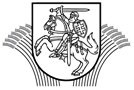 LIETUVOS RESPUBLIKOS ŽEMĖS ŪKIOMINISTRASĮSAKYMASDĖL 2016 metŲ NACIONALINės paramos kaimo bendruomenių veiklai teikimo taisyklių patvirtinimo2016  m. kovo 3 d. Nr. 3D-101VilniusAtsižvelgdama į Valstybės pagalbos žemės ūkiui, maisto ūkiui, žuvininkystei ir kaimo plėtrai ir kitų iš valstybės biudžeto lėšų finansuojamų priemonių bendrąsias administravimo taisykles, patvirtintas Lietuvos Respublikos žemės ūkio ministro 2010 m. lapkričio 8 d. įsakymu Nr. 3D-979 ,,Dėl Valstybės pagalbos žemės ūkiui, maisto ūkiui, žuvininkystei ir kaimo plėtrai ir kitų iš valstybės biudžeto lėšų finansuojamų priemonių bendrųjų administravimo taisyklių patvirtinimo“, ir siekdama skatinti kaimo bendruomenių veiklą,	t v i r t i n u 2016 metų Nacionalinės paramos kaimo bendruomenių veiklai teikimo taisykles (pridedama).Žemės ūkio ministrė								     Virginija BaltraitienėĮsakymą parengė Kaimo plėtros departamento (direktorė Vilma Daugalienė, tel. 239 1020) Alternatyviosios veiklos skyriaus (vedėja Kristina Indriošienė, tel. 239 1276) vyriausioji specialistė Jolanta Vaičiūnienė, tel. 239 1276.Skelbti TAR  ir ministerijos interneto svetainėje.